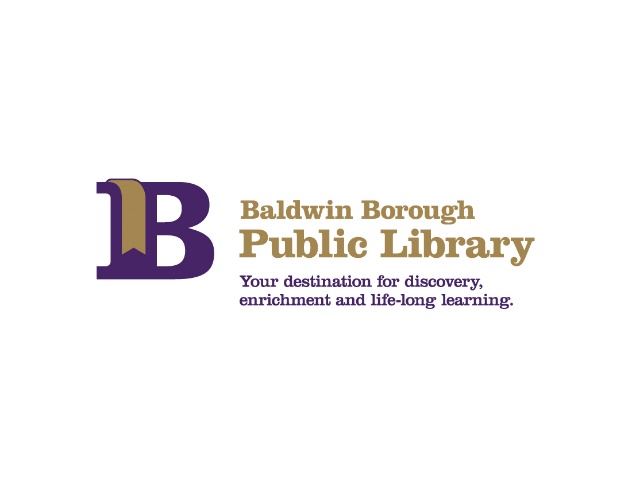 BALDWIN BOROUGH PUBLIC LIBRARYBOARD OF DIRECTORS MEETINGMEETING AGENDAJanuary 19, 20231.	Call to Order2.	Public comment on agenda items3.	Introduction of new Board Member	a. Roles of the Board members4.	Action Items	a.	Acceptance of November Minutes	b. 	Acceptance of November & December Financials	c.	Ratify November & December Expenses	d.	Adoption of new Unpaid Leave Policy	e. 	Establish Adult Services Assistant position5.	Reserve Fund and Capital Improvement Funds Investing Discussion6.	Programs with the Shade Tree Commission 7.	Friends of the Library Update – meeting February 4, 20238.	Executive Session	Next Meeting:  February 16, 2023		a.	Reorganization		b.	Regular meeting